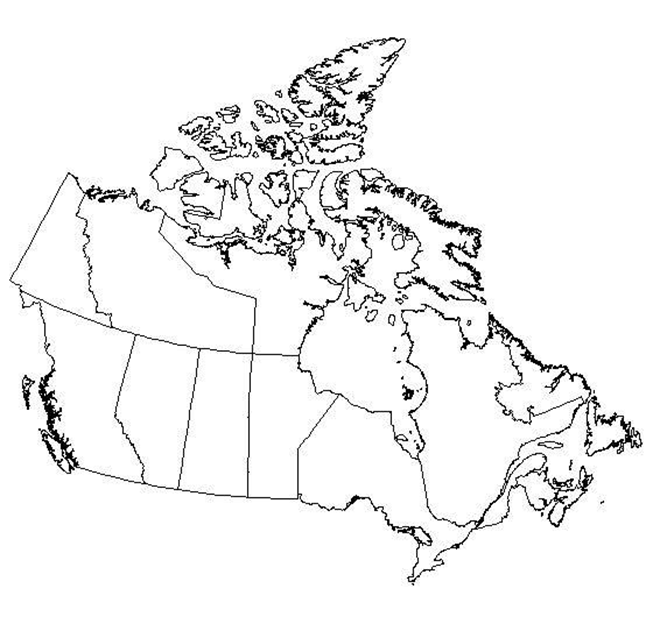 Matière : Études sociales Titre : D’où vient Équipe Canada? Année : 4e année Objectifs : Les élèves exploreront où se trouve leur province par rapport aux autres provinces en retraçant les villes où sont nés les joueurs d’Équipe Canada. Les élèves découvriront aussi l’importance du climat pour le hockey extérieur. Liens avec le curriculum : Où est située la province des élèves par rapport aux autres provinces et territoires du Canada? Comment la géographie, le climat et les activités saisonnières ont-ils eu un impact dans une province précise? Matériel : Copie d’une grande carte du Canada Technologie : Chromebook, iPads, laboratoire d’ordinateurs, etc. Crayon de plomb Deux marqueurs de couleurs différentes – un pour l’équipe masculine et un pour l’équipe féminine  Activité : En groupe, revoir les provinces et leur emplacement. Discuter avec les élèves des provinces du Canada et de l’influence du climat sur le développement des joueurs de hockey – se concentrer sur les patinoires extérieures. Poser les questions suivantes aux élèves :  Qui joue au hockey extérieur? Qu’arrive-t-il aux patinoires extérieures lorsque le climat change? Où se trouvent les meilleurs endroits pour les patinoires extérieures (d’un point de vue géographique)? Pourquoi le climat est-il important pour le hockey extérieur? À l’aide de la technologie, les élèves font une recherche sur les équipes de hockey olympiques du Canada (féminines et masculines). Les élèves découvrent, à travers leur recherche, les lieux de naissance des athlètes des équipes du Canada. Expliquer aux élèves que l’équipe féminine olympique était basée à Calgary, où les femmes s’entraînaient. Les élèves reçoivent une carte du Canada sur laquelle ils situent chacune des provinces. Les élèves situent ensuite, sur la carte, les lieux de naissance des athlètes féminines. Pour ce faire, ils utilisent un marqueur et font des « points » sur la carte. Les élèves identifient clairement les villes sur la carte. Afin de montrer la « relation » à la province de l’Alberta, les élèves tracent des lignes pour relier les lieux de naissance à la ville de Calgary (en Alberta). Avec un marqueur d’une différente couleur, les élèves refont l’exercice, mais avec l’équipe masculine cette fois-ci (sur la même carte ou sur une nouvelle). Les élèves créent une légende pour la ou les cartes. Renforcement : Lien avec les mathématiques : Les élèves peuvent chercher la distance que chaque joueur a à parcourir. Les élèves découvrent quels athlètes ont le plus long voyage à faire et quels athlètes (féminines et masculines) sont nés dans la province de l’Alberta. Les élèves font une recherche sur les autres activités saisonnières populaires en Alberta. Évaluation : Évaluer : La participation durant les discussions; Les cartes du Canada des élèves clairement identifiées avec les lieux de naissance des joueurs de hockey du Canada et les légendes associées. 